Town of Chapel Hill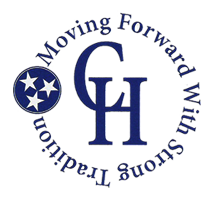 Meeting MinutesBoard of mayor & AldermanThursday, December 19, 2019		4:00 PM				Board RoomThe Town of Chapel Hill Board of Mayor and Alderman met for a special called meeting on Thursday, December 19, 2019 at 4:00 p.m. at Chapel Hill Town Hall, 2202 Unionville Road, Chapel Hill, TN. Members Present:  Mayor Jackie King, Alderman Marion Joyce, Alderman Horace Hill, Alderman Dottie Morton, Alderman Brian Williams. Members Absent: Alderman Tommy Lawrence and Alderman Mike FaulkenberryAlso present were Town Administrator Mark Graves, Attorney Todd Moore, and Recorder/Treasurer Chris LoweMayor Jackie King called the meeting to order.Chris Lowe called roll with all members except Alderman Tommy Lawrence being presentApproval of the AgendaAlderman Morton motioned to approve the agenda, seconded by Alderman HillCitizen Input - NoneResolution 19-35 – Approve 2018-2019 Audit ReportAlderman Joyce motioned to approve Resolution 19-31, seconded by Alderman HillUpon a roll call vote:Resolution 19-36 – Renew Health InsuranceAlderman Morton motioned to approve Resolution 19-32, seconded by Alderman HillUpon a roll call vote:Other Business – Alderman Morton mentioned giving Mark Graves and Chris Lowe a yearly employee evaluation.  Evaluations would be scheduled in January 2020.There being no further business, the meeting was adjourned.____________________Jackie King, Mayor			______________________________________Attest: Chris Lowe, Town Recorder/TreasurerAlderman Joyce – AyeAlderman Faulkenberry –AbsentAlderman Hill – AyeAlderman Morton – AyeAlderman Lawrence – AbsentAlderman Williams – AyeAlderman Joyce – AyeAlderman Faulkenberry – AbsentAlderman Hill – AyeAlderman Morton – AyeAlderman Lawrence – AbsentAlderman Williams – Aye